Miss Hunt’s Summer Art Camp 2020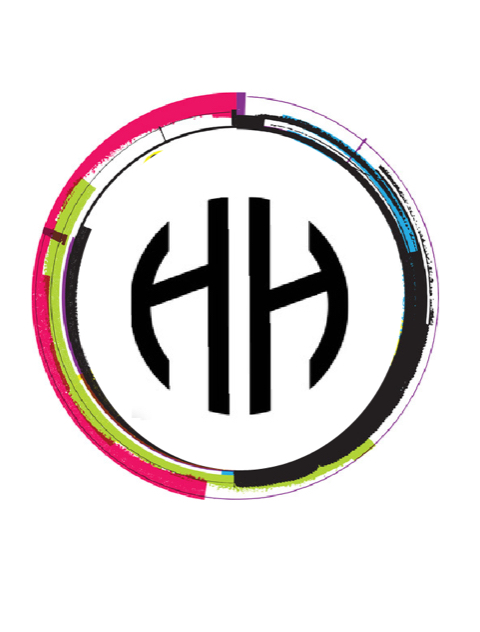 Sign up today for a week of Fun Art Classes!  Summer 2020 we will be creating amazing pottery, wire art, jewelry, mixed media and painted artworks!Groups of friends are encouraged to register for a session together!-How to Sign Up-Choose a Session:All sessions are $120 per child and SUPPLIES ARE INCLUDED. To register and pay go to: https://www.hunthudsonphotographyandart.com/class-calendarOnce the form is filled out you will receive a confirmation email.  If you don’t receive one please email your registration to: hunthudsonphotographyandart@gmail.comSessionsMondaysTuesdayWednesdayThursdayFridaySession 1. 4 WeeksPottery OnlyAll Ages10:00 – 12:00June 9June 16June 23June 30Session 2.4 WeeksPottery OnlyAll Ages3:00 – 5:00June 9June 16June 23June 30Session 3. Ages K- 3rd Grade Painting, Mixed Media and CraftsJune 159:00-12:00June 179:00-12:00June 199:00-12:00Session 4. 4th- 8th GradePainting, Mixed Media and CraftsJune 229:00–12:00June 249:00-12:00June 269:00-12:00